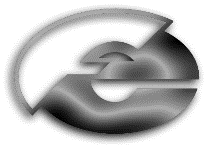 PLAN DELA ZA PETEK, 27.3.2020MATEMATIKAReši delovni list.DRUŽBAOglej si predstavitev in sledi navodilom.LIKOVNA UMETNOSTZa delo rabiš samo bel list papirja, svinčnik in črn flomaster. Sledi napotkom preko videa in nastala bo zanimiva 3D slika.Luknjahttps://www.youtube.com/watch?v=KnZQYXPJnXUStopnicehttps://www.youtube.com/watch?v=LcWLe_f-wQkPOSEBNO OPOZORILOČe imajo slučajno učenci doma knjigo Drejček in trije marsovčki (Vid Pečjak), jo lahko pričnejo brati. Namenjena je za tretje domače branje. Vem da so knjižnice zaprte, a mogoče se vseeno kje kakšna najde.Osnovna šola Frana Erjavca Nova GoricaKidričeva ulica 36, 5000 Nova GoricaPETEKPETEKMATPisno deljenjeDRULega domačega krajaGUMLUMOblikovanje 3-D slikeLUMOblikovanje 3-D slike